c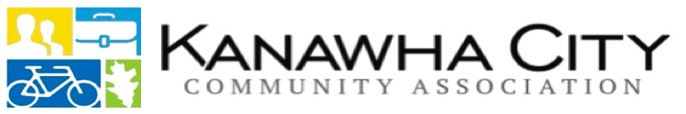 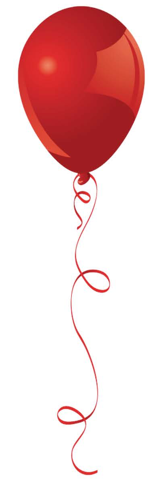 Saturday, May 20, 2023	8:00am to 2:00pm	KC Residents, email KCCAyardsale2023@aol.com to let us know your address, email, and a description of sale items.Register by May 15th to be in promotion materials.Learn more about us & our events on Facebook or Web Page: www.kanawhacity.org